План работ по содержанию общего имущества МКД на 2013 год  ул.  М.Тореза  д №. 1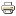 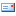 